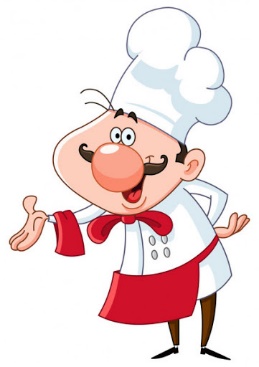 Woda do picia jest stale dostępna dla dzieci	*Alergeny  - zob. wykaz wg rozporządzenia   Jadłospis może ulec częściowym zmianomPONIEDZIAŁEK28.02.2022WTOREK  01.03.2022 ŚRODA02.03.2022CZWARTEK   03.03.2022PIĄTEK	04.03.2022ŚNIADANIE:Pieczywo pszenno- żytnie, razowe  z  miksem, filet bez wędzenia  (zawartość mięsa 86%) sałata, kawa zbożowa Inka na mleku,  	ŚNIADANIE:    Płatki kukurydziane na mleku, bułka graham i z ziarnem  z miksem tłuszczowym,  twarożek ze szczypiorkiem ŚNIADANIE: 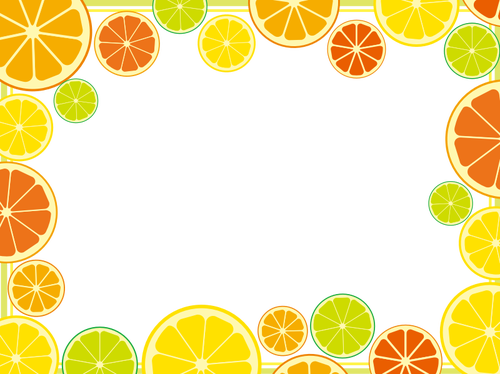 Pieczywo pszenno- żytnie, razowe  z  miksem  parówka z szynki (zawartość mięsa 87%) ketchup, kawa zbożowa Inka na mleku,  	ŚNIADANIE:  Pieczywo pszenno- żytnie, razowe    z miksem tłuszczowym, ser żółty, sałata, ŚNIADANIE: Pieczywo pszenno- żytnie, razowe  z miksem tłuszczowym, szynka z pieca ( zawartość mięsa 97%) papryka, kawa zbożowa Inka na mleku,   Alergeny*:1,6,7,9,10,12Alergeny*:1,7,11Alergeny*:1,6,7,9,10,12Alergeny*:1,7,11Alergeny*:1,6,7,9,10,12OBIAD:Zupa grochowa na wywarze mięsno- warzywnym (marchew, pietruszka, seler, por)  z ziemniakami, placki z jabłkiem , woda z cytryną, melonOBIAD:Zupa rosół z natką i koperkiem na wywarze mięsno- warzywnym (marchew, pietruszka, seler, por)  z makaronem ( wyrób własny), opiekana pałka z kurczaka  z ziemniakami, sałata lodowa z sosem vinegr’e, , bananOBIAD: Zupa żurek ze  śmietaną na wywarze mięsno- warzywnym (marchew, pietruszka, seler, por) i makaronem, smażony filet z ryby z ziemniakami, surówka z białej kapusty, kompot, jabłkoOBIAD:Zupa koperkowa ze śmietaną na wywarze mięsno- warzywnym (marchew, pietruszka, seler, por) i ryżem, opiekany zraz z pieczarkami , ziemniaki , gotowana fasolka szparagowa z miksem tłuszczowym i bułką woda z cytryną , winogronOBIAD: Zupa jarzynowa na wywarze mięsno- warzywnym (marchew, pietruszka, seler, por) z ziemniakami, łazanki z kapustą i kiełbasą śląską zaw mięsa 83%, ketchup, woda z cytryną, marchewAlergeny*:1,3,7,9,Alergeny*:1,3,7,9Alergeny*:1,3,4,7,9Alergeny*:1,3,7,9Alergeny*:1,3,7,9PODWIECZOREK:Pieczywo pszenno- żytnie, razowe  z  miksem tłuszczowym ,paprykarz wyrób własny), ogórek kiszony, kawa zbożowa Inka na mleku, PODWIECZOREK:Pieczywo pszenno- żytnie, razowe  z  miksem ,  indyk z pasieki (zawartość mięsa 80%) ,rzodkiewka, kawa zbożowa Inka na mleku ,PODWIECZOREK:   Gofry ( wyrób własny)z cukrem pudrem,  kawa zbożowa Inka na mleku ,PODWIECZOREK:Pieczywo pszenno- żytnie, razowe  z  miksem ,  pasta z jaj ze szczypiorkiem, kawa zbożowa Inka na mlekuPODWIECZOREK:jogurt naturalny z musem truskawkowym, oprószony gorzką czekoladą, chrupki kukurydzianeAlergeny*:1,4,7,11Alergeny*: 1,6,7,9,10,11,12Alergeny*:1,3,7,Alergeny*:1,3,7,11Alergeny*: 1,7,